SNAITH & COWICK WALKING GROUP                                                                     Formed 2007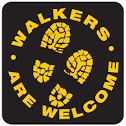 REGULAR SHORT WALKS  2019EVERY TUESDAY10am FROM SNAITH STATION--------------------------------------------------------------------------------------------MONTHLY LONGER WALKS  2019THURSDAY 6th DECEMBER     A circular walk of 6.5 miles, starting with a riverside stroll from Rawcliffe to the edge of Airmyn. Start at Rawcliffe Green, Heritage Information Board DN14 8QW at 10am.THURSDAY 24th JANUARY   A circular walk of 6 miles around the Carlton area, starting from Snaith Station Car Park at 10am. THURSDAY 21st FEBRUARY   A circular walk of 9.25 miles that will include a stretch of The Aire & Calder Canal, The Went Aqueduct and Southfield reservoir.  It will start from Snaith Station Car Park at 10am.  A packed lunch is advisable.Booking is not required for any of the walks.  Just turn up.  New walkers very welcome.FOR MORE INFORMATION:    www.walkingsnaithvale.co.uk/walkinggroupsEric 01405 862520, Graham 01405 862465  or Keith 01405 861167   